4u2tMATPetek, 27. 3. 2020Danes se boš igral.Vse lahko rešiš tako, da zapišeš rešitve v zvezek, prerišeš razpredlnice in označiš, pri križanki samo v zvezek zapišeš rešitve, pri spominu pa si pomagaš tako, da ga sam/a izdelaš po svoje. Bodi ustvarjalen/a, napni možgane in delaj .  Potrudi se, da boš delal/a sam, brez pomoči.Ko boš izdelal/a spomin, povabi nekoga, da se boš z njim igral/a.Z rdečo barvico obkroži like. Pod sliko jih preriši in poimenuj (lahkopa jih samo prerišeš v zvezek in poimenuješ).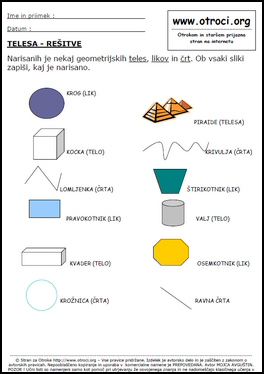 Oglej si sliko in dopolni preglednico (lahko prerišeš preglednico v zvezek in jo dopolniš).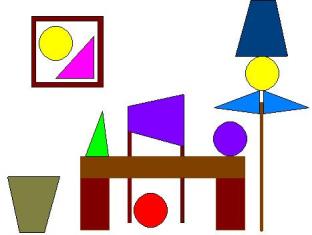 POIMENUJ GEOMETRIJSKE LIKE IN TELESA.Reši križankoNaredi si spomin:Želim ti, da bi se imel/a čez vikend lepo.                                                                              Razredničarka, Aleša Sušnik ŠkedeljMalo za popestritev.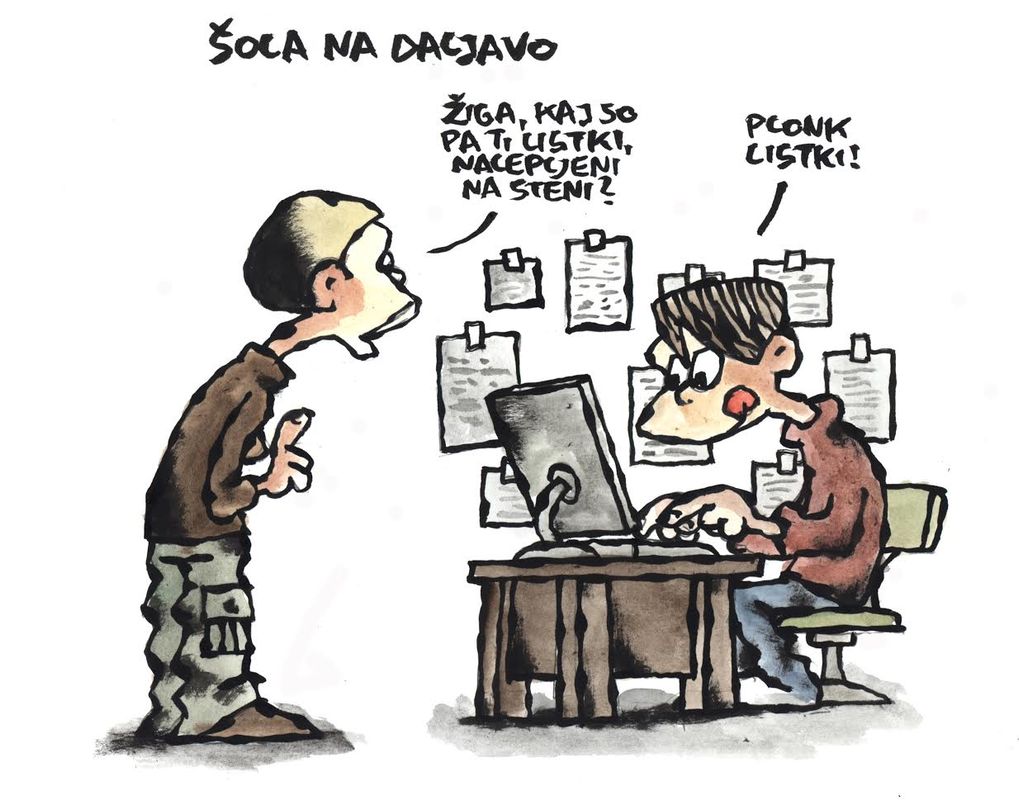 Ime likaŠtevilo likov na risbiŠtevilo stranic likaŠtevilo oglišč lika1   2   3   4   5   6   7   123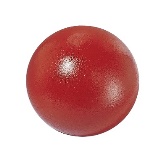 4navzdol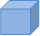 4počes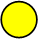 5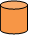 6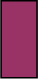 7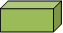 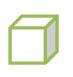 KOCKA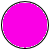 KROG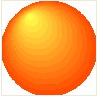 KROGLA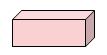 KVADER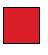 KVADRAT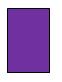 PRAVOKOTNIK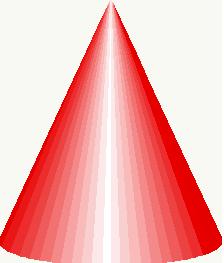 STOŽEC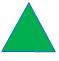 TRIKOTNIK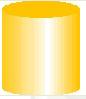 VALJ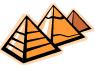 PIRAMIDA